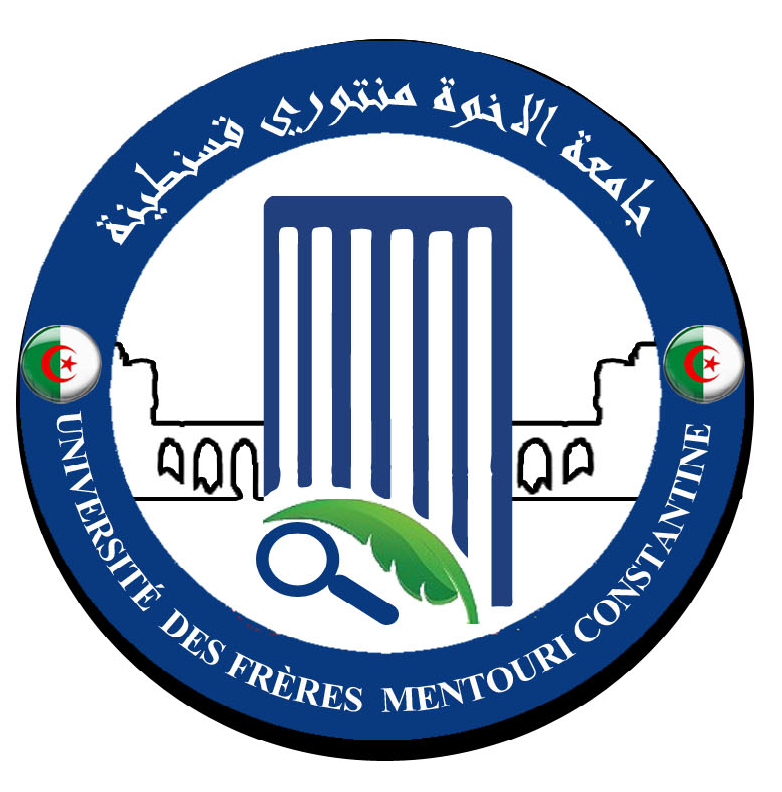 رقم:       /2018اجتماع مجلس التنسيق للكلية الموسع يوم الخميس30أوت  2018 محضر رقم 01في الثلاثين من شهر أوت  سنة ألفين وثمانية عشر في الساعة11 صباحا اجتمع مجلس التنسيق للكلية الموسع برئاسة عميد الكلية و بحضور السادة:الطاقم الإداريدهيمات العيد                     عميد الكلية فارس خلاف                     الأمين العام للكليةباقة مبارك                      رئيس قسم البيولوجيا و علم البيئة النباتية نسيب يوسف                   رئيس قسم الكيمياء الحيوية و البيولوجيا الخلوية و الجزيئية فرحاتي العيد                    رئيس قسم الميكروبيولوجيا مداسي ابراهيم                  رئيس قسم بيولوجيا الحيوان بوطومو سمير                  مسؤول مصلحة الجذع المشتركمساعدي رؤساء الأقسام للبيداغوجيامساعدي رؤساء الاقسام للدراسات ما بعد التدرج مسئولي المصالح الغائبون مرايحية جمال                   نائب العميد مكلف بالبيداغوجيا و المسائل المرتبطة بالطلبة  ( بعذر )روابح عبد القادر               نائب العميد المكلف بالدراسات ما بعد التدرج والبحث العلمي و العلاقات الخارجية( بعذر )قاسم شاوش نور الدين        رئيس قسم البيولوجيا التطبيقية ( بعذر )جدول الأعمال  *- الدخول الجامعي 2017/2018 استئناف العملالرقمنة و الاعلام الالي مخابر البيداغوجياالصيانة و الوسائل العامةالمكتبةالانضباط و أخلاقيات المهنة*-  البيداغوجيا  - برنامج و رزنامة النشاطات الإدارية و البيداغوجية التحويلات- التسجيلات  و إعادة التسجيل-  التسجيل في الماستر 1- تعيين الأساتذة في مختلف النشاطات البيداغوجية- الجداول الزمنية  و المقرات البيداغوجية*- الدراسات ما بعد التدرج و البحث العلمي و العلاقات الخارجية *- توظيف الأساتذة المساعدين قسم – ب – بعنوان 2018*- متفرقات *- الدخول الجامعي 2017/2018استئناف العمل بالنسبة للموظفين و الأساتذة كلف كل من الأمين العام  و مسؤولة الموظفين  بمتابعة ملف استئناف الموظفين سلك العمال و التقنيين و أعوان الإدارة  و أعوان الخدمة  ابتداء من يوم 26 أوت 2018  ، و الأساتذة ابتداء من يوم 02 سبتمبر 2018 ، و مراسلة المصالح المركزية بذلك 2- الرقمنة و الإعلام و الوساطة البيداغوجيا حث عميد الكلية  كل من مسؤول خلية الوساطة البيداغوجية و مسؤولة شبكة الانترنت على مستوى الكلية بالتنسيق مع خلية الإعلام و الرقمنة و رؤساء الأقسام بتفعيل العمل المشترك من خلال:- نشر المعلومات على صفحة الواب -  إيصال المعلومات  للمتلقي من الأساتذة و الطلبة و كذا المترددين على الموقع- تحيين الموقع بصفة دورية -  توجيه تعليمة للعاملين بالمصلحة3- مخابر  البيداغوجيا 	طلب من مسؤول المخابر على مستوى الكلية السهر و التسيير المحكم لمخابر البيداغوجيا و أعطى توجيهات حول النقاط التاليةنظافة المكان و التجهيزات العلميةتحيين وجرد المواد الكيميائية تحيين و جرد الأجهزة العلميةالتحضير الجيد لانجاز الجلسات المعملية و الورشات التطبيقيةتوجيه تعليمة للعاملين بالمصلحة4-  الصيانة والوسائل العامة	طلب من مسؤول الوسائل العامة على مستوى الكلية السهر و التسيير المحكم للمقرات الإدارية و البيداغوجية  و شدد على ضرورة الالتزام بـ : نظافة المكان و المحيط و المحافظة عليهترميم و تهيئة مجاري الصرف الصحيمراقبة و إصلاح الكهرباء  و الغاز و الماءإصلاح أجهزة  التدفئة و التكيف مراقبة خزانات المياه و تطهيرها تحيين و جرد العتاد و الوسائل على مستوى الكليةتوجيه تعليمة للعاملين بالمصلحةالمكتبة  طلب من مسؤولة المكتبة على مستوى الكلية ما يلي:الحرس على نظافة المكتبة و قاعة التوثيق تحين و جرد الرصيد المكتبي ( الكتب ، الوثائق المكتبية)إضافة مذكرات التخرج ( ماستر، دكتوراه ) دورة جوان 2018توجيه تعليمة للعاملين بالمكتبة و قاعة التوثيق الانضباط  و أخلاقيات المهنة  ذكر عميد الكلية بضرورة الانضباط و التحلي بروح المسؤولية توجيهات و الالتزام بالعمل و احترام قوانين أخلاقيات المهنة الجامعية مركزا على العديد من النقاط من أهمها:  التزام الموظفين الإداريين و التقنيين و أعوان الإدارة بأماكن العمل و مباشرة العملالإمضاء على وثيقة الدخول و الخروج و  طلب الإذن بالخروج أو الغياب للضرورة منع التجمعات داخل المكاتب و في مخابر البيداغوجيا الحرس على نظافة المكاتب و خاصة الأجهزة المكتبية و اسهر على الممتلكات العامةعلى كل مسؤول مصلحة توجيه تعليمة في هذا الصدد للعاملين معه البيداغوجيا شدد عميد الكلية على إنجاح الدخول الجامعي للموسم 2018/2019 من خلال القيام بالنشاطات الإدارية و التزام المواعيد المسطرة لتحضير انطلاق النشاطات البيداغوجية :برنامج و رزنامة النشاطات الإدارية و البيداغوجيةذكر عميد الكلية رؤساء الأقسام و مسئولي المصالح  بضرورة  تسطير رزنامة انعقاد جلسات عمل إدارية و بيداغوجية و علمية مع جميع الأطراف الفاعلة ( اللجان البيداغوجية ( مسئولي فروع التكوين و الاختصاص لمرحلتي الليسانس و الماستر- لجان التكوين في الدكتوراه ( تحضير مسابقات الدخول للدكتوراه - الموظفين من سلك العمال صنف (الإداريين ، المهندسين ، التقنين ، المكتبين  أعوان الخدمة) و أعطيت توجيهات حول النقاط التالية: 	       - التحويلات - الطلبة حاملي بكالوريا 2018 - الطلبة حاملي بكالوريا قبل 2018- التحويل في إطار الحركية ( L2, L3 )   -  التسجيلات و إعادة التسجيل - تسجيل الطلبة  المتخلفين من  الدورة العادية - الحرص على متابعة الملفات الإدارية للطلبة و انتقالها من مصلحة ترك إلى أخرى  - التأكد من المعلومات المبينة في الحالة الجامعية للطالب - الوثائق التي يتطلبها الملف الإداري و البيداغوجي للطالب ( الباكالوريا ، كشوف النقاط ...)  - قوائم الطلبة المسجلين في مرحلتي الليسانس و الماستر-  تعدد الطلبة حسب الاختصاصات للموسم الجامعي 2018/2019 السنة الأولىالسنة الثانيةالسنة الثالثة *- التسجيل في الماستر1Licences d’accès aux mastersLe nombre de postes ouverts pour chaque master - استقبال الملفات :  تمت عبر الخط من شهر جويلية2018 ،و تستمر بداية شهر سبتمبر 2018  لتأتي بعدها معالجة الملفات  من طرف اللجان البيداغوجية و  إعلان النتائج ثم التسجيلات النهائية و انطلاق الدراسة * تعيين الأساتذة في مختلف النشاطات البيداغوجية	- الحرص على الحصص الفعلية	- الحجم الساعي	- برمجة الجلسات المعملية	- عدم برمجة الحصص البيداغوجية المتتالية لنفس الأستاذ مع نفس الطلبة و لنفس المادة* الجداول الزمنية  و المقرات البيداغوجية- تحضير الجداول الزمنية الأسبوعية و تعلق للطلبة و الأساتذة في القاعات البيداغوجية و المدرجات و مخابر البيداغوجيا   - توزيع المقرات البيداغوجية و تسجيل العجز	- التنسيق بين الأقسام 	- استعمال كامل الحصص من الساعة 8 صباحا حتى الساعة 17 مساءا 	- برمجة الحصص البيداغوجية يوم السبت 	- عقد اجتماعات دورية مع مساعدي رؤساء الأقسام للبيداغوجيا تحت إشراف نائب العميد المكلف بالبيداغوجيا و المسائل المرتبطة بالطلبة*- الدراسات ما بعد التدرج و البحث العلمي والعلاقات الخارجية 	أعطى عميد الكلية  نيابة عن نائب العميد المكلف بالدراسات ما بعد التدرج و البحث العلمي و العلاقات الخارجية:*-  توجيهات و معلومات عامة : حول إستراتيجية التسيير في التكوين للمرحلة الثالثة (الدكتوراه)   للموسم الجامعي 2018/2019  التي تخص :التسجيلات و إعادة التسجيلمتابعة التكوين و مرافقة طلبة الدكتوراهالتربصات و العطل العلميةالبحث العلمي،  مشاريع البحث  و مخابر البحثأطروحات الدكتوراه ( دكتوراه علوم ، دكتورة الطور الثالث LMD) )*- مسابقات الدخول إلى مسارات التكوين في الطور الثالث من نظام LMD) )و كلف نائب العميد المكلف بالدراسات ما بعد التدرج و البحث العلمي و العلاقات الخارجية بتسطير برنامج و مخطط عمل لسير النشاطات الإدارية و العلمية  المتعلقة بالتحضير لمسابقات الدخول الى مسارات التكوين في الطور الثالث طبقا للملحق بالقرار رقم 615 المؤرخ في 16 جويلية 2018 و المتضمن تأهيل جامعة قسنطينة 1 لضمان التكوين لنيل شهادة الدكتوراه  و يحدد عدد المناصب المفتوحة بعنوان السنة الجامعية  2018/2019 ،المسابقة الوطنية للدخول في الدكتوراه : 20 أكتوبر  2018	*-  توظيف الأساتذة المساعدين قسم – ب- بعنوان سنة 2018ذكر عميد الكلية بتاريخ 03 سبتمبر 2018 لإجراء المقابلة  لتوظيف الأساتذة المساعدين قسم – ب- بعنوان سنة 2018 وفق الجدول التالي   *- متفرقات ذكر عميد الكلية رؤساء الأقسام بالعديد من المراسلات  و القرارات الوزارية :1- القرارات الوزارية والمراسلات*- القرار الوزاري  رقم 615المؤرخ في 16 جويلية 2018 عن  وزارة التعليم العالي و البحث العلمي المتضمن  تأهيل مؤسسات التعليم العالي لضمان التكوين لنيل شهادة الدكتوراه و يحدد عدد المناصب المفتوحة بعنوان السنة الجامعية 2018-2019 *-  الملحق بالقرار الوزاري  رقم 615المؤرخ في 16 جويلية 2018 عن  وزارة التعليم العالي و البحث العلمي المتضمن  تأهيل جامعة قسنطينة 1 لضمان التكوين لنيل شهادة الدكتوراه و يحدد عدد المناصب المفتوحة بعنوان السنة الجامعية 2018-2019 *- المراسلة رقم 74الصادرة بتاريخ 14 جويلية 2018  عن نيابة مديرية الجامعة المكلفة بالتكوين العالي في التكوين الأول و الثاني و التكوين المتواصل و الشهادات و التكوين العالي في التدرج  المتضمنة  اجتماع  يوم 02 جويلية 2018 لتحضير عملية تسجيل حاملي بكالوريا 2018* مواعيد هامة :-  انعقاد مجلس التنسيق للكلية : يوم الثلاثاء من كل أسبوع على الساعة 11 صباحا - استئناف الموظفين الإداريين و التقنيين و أعوان الخدمة : 26 أوت 2018- استئناف الأساتذة : 02 سبتمبر 2018- انطلاق المحاضرات للسداسي الأول : 09 سبتمبر 2018 - مسابقة توظيف الأساتذة المساعدين قسم ب بعنوان سنة 2018꞉ 03 سبتمبر 2018- اجتماع المجلس العلمي للكلية : 19 سبتمبر 2018 : - اجتماع المجلس الإداري للكلية : ديسمبر 2018 - المسابقة الوطنية للدخول في الدكتوراه : 20 أكتوبر  2018 	أغلق المحضر على الساعة  3012 h و رفعت الجلسةقسنطينة يوم 30/08/2018              عميد الكلية نسخة إلى السادة:- رئيس الجامعة- الأمين العام للجامعة - نائب رئيس الجامعة المكلف بالتكوين العالي في الطورين الأول و الثاني و التكوين المتواصل و الشهادات و كذا التكوين العالي في التدرج- نائبة رئيس الجامعة المكلفة بالعلاقات الخارجية و التعاون و التنشيط و التظاهرات العلمية- نائب رئيس الجامعة المكلف بالتكوين العالي في الطور الثالث و التأهيل الجامعي  و البحث العلمي  و التكوين العالي فيما بعد التدرج - نواب  عميد الكلية  و الأمين العام للكلية و رئيس المجلس العلمي للكلية- مسؤولة فريق ميدان التكوين - رؤساء الأقسام و مسؤول الجذع المشترك لعلوم الطبيعة و الحياة- الأرشيفSpécialitéNombre des étudiants nouveauxNombre des étudiants répétitifsTotalSectionGroupes1er Année TC Sciences Biologiques117255017226421erannée Gestion durable370037111er Année TC Apiculture 04000411SpécialitéNombre des étudiants nouveauxNombre des étudiants répétitifsTotalSectionGroupes2éme Année TC Sciences Biologiques89027611664282éme  TC Biotechnologie8031111132éme TC Ecologie et Environnement 856214713SpécialitéNombre des étudiants nouveauxNombre des étudiants répétitifsTotalSectionGroupesEcologie et Environnement25426512Biotechnologie et Génomique Végétale30275711Biotechnologie  microbienne 31144511Biologie et Physiologie Végétale1805323315Apiculture24022611Entomologie45004511Bioinformatique35033811Biologie Moléculaire et Cellulaire831810113Génétique80008012Immunologie82008212Biochimie1843021415Microbiologie2504029016Toxicologie806111413DépartementMastersLicences donnant accèsMicrobiologieMycologie et biotechnologie fongiqueMicrobiologie ;  Biotechnologie microbienneMicrobiologieBiologie moléculaire des microorganismesMicrobiologie ; Biotechnologie MicrobienneMicrobiologieÉcologie microbienneMicrobiologie ; Biotechnologie MicrobienneBiochimie et Biologie Cellulaire et MoléculaireBiochimie de la nutritionBiochimie ; BioinformatiqueBiochimie et Biologie Cellulaire et MoléculaireBiochimie AppliquéeBiochimie ; Bioinformatique et GénétiqueBiochimie et Biologie Cellulaire et MoléculairePhysiologie Cellulaire et PhysiopathologieBiologie Cellulaire et Moléculaire ; Génétique ; ImmunologieBiologie AppliquéeBioindustries, analyse et contrôleBiotechnologie microbienne ; Microbiologie ; BiochimieBiologie AppliquéeMicrobiologie et hygiène hospitalièreBiotechnologie microbienne ; MicrobiologieBiologie AppliquéeBioinformatique BioinformatiqueBiologie AnimaleGénétiqueGénétique ; Biologie cellulaire et moléculaire ; Biochimie, Biotechnologie Végétale et GénomiqueBiologie AnimaleImmunologie moléculaire et cellulaireImmunologie ; Toxicologie ;  Biologie Cellulaire et MoléculaireBiologie AnimaleToxicologieToxicologie ; ImmunologieBiologie AnimaleBiologie et contrôle des populations d’insectesEntomologie ; Apiculture Biologie Végétale et ÉcologieBiodiversité et physiologie végétaleBiodiversité et Physiologie Végétale ;  Biotechnologie Végétale et Génomique ; ApicultureBiologie Végétale et ÉcologieBiologie et physiologie de la reproductionBiodiversité et Physiologie Végétale ;  Biotechnologie végétale  et GénomiqueBiologie Végétale et ÉcologieBiotechnologie et génomique végétaleBiotechnologie et génomique végétale ; Biotechnologie Végétale et Amélioration ; BioinformatiqueBiologie Végétale et ÉcologieÉcologie fondamentale et appliquéeEcologie et environnement Biologie Végétale et ÉcologieProtection des écosystèmesEcologie et environnement Cinq départements18 MastersSeulement ceux domiciliés à la Faculté des Sciences de la Nature et de la VieDépartementMasters Nombre  LMDNombre MobilitéTotaleMicrobiologieMycologie et biotechnologie fongique650570MicrobiologieBiologie moléculaire des microorganismes650570MicrobiologieÉcologie microbienne650570Biochimie et Biologie Cellulaire et MoléculaireBiochimie de la nutrition840286Biochimie et Biologie Cellulaire et MoléculaireBiochimie Appliquée840286Biochimie et Biologie Cellulaire et MoléculairePhysiologie Cellulaire et Physiopathologie420244Biologie AppliquéeBioindustries, analyse et contrôle260430Biologie AppliquéeMicrobiologie et hygiène hospitalière160420Biologie AppliquéeBioinformatique 240226Biologie AnimaleGénétique440448Biologie AnimaleImmunologie moléculaire et cellulaire400444Biologie AnimaleToxicologie11005115Biologie AnimaleBiologie et contrôle des populations d’insectes360440Biologie Végétale et ÉcologieBiodiversité et physiologie végétale800585Biologie Végétale et ÉcologieBiologie et physiologie de la reproduction800585Biologie Végétale et ÉcologieBiotechnologie et génomique végétale280432Biologie Végétale et ÉcologieÉcologie fondamentale et appliquée460450Biologie Végétale et ÉcologieProtection des écosystèmes460450Cinq départements18 Masters981701051Grand DomaineDomaineFilière Spécialité/ OptionsNombre de postes par optionType (H/R)Nombre de postesResponsableSVSNVSciences Biologiques Génétique Moléculaire03R24SATTA DalilaSVSNVSciences Biologiques Biochimie et Nutrition03R24SATTA DalilaSVSNVSciences Biologiques Immunologie Moléculaire et Cellulaire03R24SATTA DalilaSVSNVSciences Biologiques Biodiversité des Arthropodes03R24SATTA DalilaSVSNVSciences Biologiques Biodiversité et Amélioration des plants03R24SATTA DalilaSVSNVSciences Biologiques Microbiologie Générale et Appliquée03R24SATTA DalilaSVSNVSciences Biologiques Biologie et Santé03R24SATTA DalilaSVSNVSciences Biologiques Biotechnologie Microbienne et Bioprocédés03R24SATTA Dalilaالأقسامالفرعالاختصاص باللغة الفرنسيةالتخصص باللغة العربيةعدد المناصبلجنة  المقابلة بيولوجيا و علم البيئة النباتيةالبيوتكنولوجيا ، البيولوجيا و علم المحيطGestion Durale des Ecosystèmes et Protection de l’Environnement التسيير المستدام للأنظمة البيئية و حماية المحيط02دهيمات العيد        رئيساروابح عبد القادر    نائب الرئيسخلاف فارس         مقرراالأعضاء بازري كمال الدين حميداتشي محمد عبد الحفيظنوادري الطاهربن سقني عبد الحفيظالكيمياء الحيوية و البيولوجيا الجزيئية و الخلويةالبيوتكنولوجيا ، البيولوجيا و علم المحيطBiochimie/Biotechnologie الكيمياء الحيوية / بيوتكنولوجيا02دهيمات العيد        رئيساروابح عبد القادر    نائب الرئيسخلاف فارس         مقرراالأعضاء بازري كمال الدين حميداتشي محمد عبد الحفيظنوادري الطاهربن سقني عبد الحفيظالكيمياء الحيوية و البيولوجيا الجزيئية و الخلويةالبيوتكنولوجيا ، البيولوجيا و علم المحيطBiologie et Santé البيولوجيا و الصحة02دهيمات العيد        رئيساروابح عبد القادر    نائب الرئيسخلاف فارس         مقرراالأعضاء بازري كمال الدين حميداتشي محمد عبد الحفيظنوادري الطاهربن سقني عبد الحفيظالبيولوجيا التطبيقيةالبيوتكنولوجيا ، البيولوجيا و علم المحيطBioprocédés et Biotechnologie, Application Microbiologiquesالطرائق الحيوية و البيوتكنولوجيا ، التطبيقات الميكروبية 02دهيمات العيد        رئيساروابح عبد القادر    نائب الرئيسخلاف فارس         مقرراالأعضاء بازري كمال الدين حميداتشي محمد عبد الحفيظنوادري الطاهربن سقني عبد الحفيظ